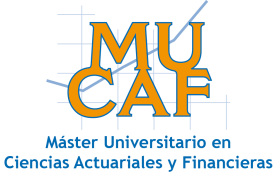 ANEXO 1: CARACTERÍSTICAS FORMALES DEL TRABAJO FIN DE MÁSTERExtensión del TFM:El TFM tendrá una extensión mínima de 30 páginas y máxima de 60, excluidos únicamente los anexos.Estructura del TFM:El TFM tendrá la siguiente estructura:Portada, acorde con el modelo del Anexo 2.Dedicatoria (opcional).Agradecimientos (opcional).Índice paginado de los diferentes apartados/capítulos del TFM.Índice de tablas, gráficos y figuras.Relación de abreviaturas utilizadas.Introducción (primer apartado), que debe incluir la motivación o justificación del trabajo, sus objetivos, un resumen de sus resultados y finalizar con un párrafo que contenga un resumen de la estructura del trabajo por apartados/capítulos.Desarrollo, que contenga los apartados/capítulos que se considere conveniente para reflejar claramente los resultados del trabajo.Conclusiones, que deben dar respuesta a los objetivos planteados en la introducción.Referencias, que debe contener todas las referencias bibliográficas utilizadas para la elaboración del trabajo, ordenadas alfabéticamente por apellidos de autores y de acuerdo con el estilo APA. Normas de estilo del TFM:El TFM debe cumplir las siguientes normas de estilo:Tamaño de papel: DIN A4.Impresión en ambas caras.Los márgenes deben tener las siguientes medidas:Izquierdo: 3 cm.Derecho: 3 cm.Superior: 2,5 cm.Inferior: 2,5 cm.Espacio interlineal: 1,5 cm.Separación entre párrafos: 6 puntos antes y después.Sangría en la primera línea en todos los párrafos tras un punto y aparte (RAE): 0,63 cm.Tipo de fuente: Arial, Times New Roman o Calibri, pero solo un tipo para todo el trabajo.Tamaño de fuente: 12 puntos, excepto para los títulos, notas a pie de página y notas de tablas, gráficos y figuras, tal como se indica a continuación:Título de apartado/capítulo (primer nivel): mayúscula 14 puntos + negrita (1, 2, 3, etc.).Título de apartado (segundo nivel): mayúscula 12 puntos + negrita (1.1, 1.2, 1.3, etc.).Título de apartado (tercer nivel): minúscula 12 p + negrita (1.1.1, 1.1.2, 1.1.3, etc.).Título de apartado (resto de niveles): minúscula 12 puntos + cursiva.Notas a pie de página: 10 puntos.Notas de tablas, gráficos y figuras: 10 puntos.Encabezado de página: 10 puntos.Pie de página: 10 puntos.Alineación: justificada, excepto para los encabezados, pies de página y títulos de tablas, cuadros y figuras, que será centrada.Encabezado de página desde el apartado Introducción: título del trabajo en una línea y nombre y apellidos del estudiante en otra línea. Tamaño de letra: 10 puntos. Justificación: centrada.Pie de página desde el apartado Introducción: Máster Universitario en Ciencias Actuariales y Financieras (MUCAF) en una línea y número de página en otra línea. Tamaño de letra: 10 puntos. Justificación: centrada. Las tablas, cuadros, gráficos y figuras se numerarán de acuerdo con el sistema de doble numeración (primer número para el apartado/capítulo y segundo para el número de orden dentro del apartado/capítulo). Por ejemplo: Tabla 4.2: Variables utilizadas (es la segunda tabla del apartado/capítulo 4). Los títulos irán encima, centrados y sin extenderse más de la medida de las tablas, gráficos y figuras. Las notas y/o fuentes irán debajo, con alineación completa, y sin extenderse más de la medida de las tablas, gráficos y figuras. Referencias bibliográficas: se utilizará el estilo APA (sexta edición), pero sustituyendo el ampersand (&) por “y”. En la Biblioteca de la Facultad de Ciencias Económicas y Empresariales se puede consultar el Manual de Publicaciones de APA, así como enlaces de interés para citar referencias en APA (http://bibliotecas.unileon.es/ciencias-economicas-empresariales/el-formato-bibliografico-apa/).Estructura de la presentación del TFM para su presentación y defensa pública:La presentación del TFM para su defensa pública deberá tener como mínimo las siguientes diapositivas:Primera diapositiva: portada con los logos de la Universidad de León y del MUCAF en la parte superior a ambos extremos, el título del TFM, el nombre y apellidos del estudiante, el nombre y apellidos de tutor/es, el curso académico y la convocatoria.Segunda diapositiva: índice numerado de la presentación.Tercera y posteriores diapositivas: todas las diapositivas siguientes deberán incluir en la parte superior el título numerado del apartado del índice que se esté presentando.Tercera diapositivas: corresponderá al primer apartado del índice de la presentación que será la introducción, donde se justifique la elección del tema y se incluyan los objetivos y sus aportaciones.Cuarta y posteriores diapositivas: se dedicarán a los siguientes apartados del índice, que se referirán al desarrollo del TFM, según sea conveniente, para expresar claramente los resultados obtenidos. Penúltima diapositiva: reflejará las conclusiones, que deben responder a los objetivos planteados en la introducción.Última diapositiva: Muchas gracias por su atención.